Протокол № 28Об итогах закупа изделий медицинского назначения       г. Алматы                                                                                                                                                                                                     «20» июня 2019 г.Акционерное общество "Национальный медицинский университет", находящегося по адресу г. Алматы, ул. Толе Би 88, в соответствии с п.103 главой 10 Правил  организации и проведения закупа лекарственных средств, профилактических (иммунобиологических, диагностических, дезинфицирующих) препаратов, изделий медицинского назначения и медицинской техники, фармацевтических услуг по оказанию гарантированного объема бесплатной медицинской помощи и медицинской помощи в системе обязательного социального медицинского страхования» утвержденного Постановлением Правительства РК от 30.10.2009 г. № 1729, провел закуп способом запроса ценовых предложений  по следующим наименованиям:Выделенная сумма 1 255 900 (один миллион двести пятьдесят пять тысяч девятьсот) тенге.       	Место поставки товара: г. Алматы,  Университетская клиника  «Аксай» мкр. Таусамалы, ул. Жана Арна д. 14/1.Организатор закупок Акционерное общество "Национальный медицинский университет" РЕШИЛА: Признать несостоявшимся лоты № 1-22  на основании отсутствия представленных ценовых предложений.                	 Председатель комиссии:     Руководитель Департамента экономики и финансов                            _______________________      Утегенов А.К.      	 Члены комиссии:                                                                                    Руководитель управления государственных закупок                          _________________________     Кумарова Н.А.     Руководитель отдела лекарственного обеспечения                              _________________________     Адилова Б.А.      Секретарь комиссии:                                                                                         ________________________       Салиахметова Д.О.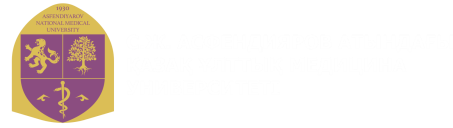 «ҰЛТТЫҚ МЕДИЦИНА УНИВЕРСИТЕТІ» АКЦИОНЕРЛІК ҚОҒАМЫ
АКЦИОНЕРНОЕ ОБЩЕСТВО «НАЦИОНАЛЬНЫЙ МЕДИЦИНСКИЙ УНИВЕРСИТЕТ»«ҰЛТТЫҚ МЕДИЦИНА УНИВЕРСИТЕТІ» АКЦИОНЕРЛІК ҚОҒАМЫ
АКЦИОНЕРНОЕ ОБЩЕСТВО «НАЦИОНАЛЬНЫЙ МЕДИЦИНСКИЙ УНИВЕРСИТЕТ»П.П Наименование  ТовараКраткое описание
Единица
измерения
Кол-воЦена за единицу товара
(в тенге)Общая стоимость Товара
(в тенге)1Одноразовые  карпульные иглыОдноразовые карпульные иглы для проведения местной инъекционной анестезии  В упаковке 100 игл. Возможные размеры  0,4х38мм.уп201 600,0032 000,002КаналонаполнительДля пломбирования корневых каналов длиной 17, 21, 25 мм. Из нержавеющей стали. С предохранительной пружиной. Упакованы в коробки по 4 шт одного размера.    3 уп - 17, 3 уп- 21 , 4 уп- 25ммуп121 750,0021 000,003Окись цинкаДля терапии глубокого кариеса, пульпитов зубов, паста 20 гуп10500,005 000,004Профайл  15,20,25,30Для расширения корневого канала при помощи эндодонтического  наконечника.уп101 710,0017 100,005Убистезин 4% - 1,7 №50Раствор для инфильтрационной и проводниковой анестезии. Местный анестетик для стоматологии широкого применения. В упаковке 50 карпул по 1,7 мл.уп2010 450,00209 000,006Игла корневая №1.иглы для корневых каналов. В упаковке 500 шт одноразовые.уп311 950,0060 450,007Игла корневая №2.иглы для корневых каналов. В упаковке 500 шт одноразовые.уп311 950,0060 450,008Игла корневая №3.иглы для корневых каналов. В упаковке 500 шт одноразовые.уп331 950,0064 350,009Стоматологический скальпель одноразовый стерильныйСтоматологические скальпели стерильные,одноразовые,размеры:10 с защитным колпачком из углеродистой стали. Состоят из пластиковой ручки и сменного лезвия,  Лезвие изготовлено из прочной    нержавеющей стали •  Специальная технология заточки      •  Стерилизованы радиационным методом•  Индивидуальная стерильная упаковка  исключительную остроту лезвияобеспечивает. В упаковке 10 шт.уп1001 050,00105 000,0010Стоматологический скальпель одноразовый стерильныйСтоматологические скальпели стерильные,одноразовые,размеры:11 с защитным колпачком из углеродистой стали. Состоят из пластиковой ручки и сменного лезвия,  Лезвие изготовлено из прочной    нержавеющей стали •  Специальная технология заточки      •  Стерилизованы радиационным методом•  Индивидуальная стерильная упаковка  исключительную остроту лезвияобеспечивает. В упаковке 10 шт.уп1001 050,00105 000,0011Стоматологический скальпель одноразовый стерильныйСтоматологические скальпели стерильные,одноразовые,размеры:12 с защитным колпачком из углеродистой стали. Состоят из пластиковой ручки и сменного лезвия,  Лезвие изготовлено из прочной    нержавеющей стали •  Специальная технология заточки      •  Стерилизованы радиационным методом•  Индивидуальная стерильная упаковка  исключительную остроту лезвияобеспечивает. В упаковке 10 шт.уп1001 050,00105 000,0012Скальпель одноразовый стерильныйСтоматологические скальпели стерильные,одноразовые,размеры: 13 с защитным колпачком из углеродистой стали. Состоят из пластиковой ручки и сменного лезвия,  Лезвие изготовлено из прочной    нержавеющей стали •  Специальная технология заточки      •  Стерилизованы радиационным методом•  Индивидуальная стерильная упаковка  исключительную остроту лезвияобеспечивает. В упаковке 10 шт.уп1201 050,00126 000,0013Скальпель одноразовый стерильныйСтоматологические скальпели стерильные,одноразовые,размеры: 14 с защитным колпачком из углеродистой стали. Состоят из пластиковой ручки и сменного лезвия,  Лезвие изготовлено из прочной    нержавеющей стали •  Специальная технология заточки      •  Стерилизованы радиационным методом•  Индивидуальная стерильная упаковка  исключительную остроту лезвияобеспечивает. В упаковке 10 шт.уп1001 050,00105 000,0014Игла атравматическая с кетгутомИгла атравматическая с кетгутом 50 смшт4450,001 800,0015S-образная гладилкаS-образная гладилкашт252 750,0068 750,0016Щипцы хирургические для 6-х, 7-х зубов нижней челюстиКлювовидные с несходящимися щечками, с шипами с обеих сторон. Изгиб правый и левый.шт102 750,0027 500,0017Щипцы хирургические специальные типа байонетныедля удаления корней 8-х зубов на верхней челюстишт102 750,0027 500,0018Щипцы хирургические универсальные байонетныеДля удаления всех видов корней на верхней челюстишт102 750,0027 500,0019Элеватор прямойЭлеватор прямой для удаления зубовшт102 270,0022 700,0020Элеватор угловой правыйдля удаления корней зубовДлина - 14 мм, ширина - 11,5 мм №3шт102 270,0022 700,0021Элеватор угловой левыйдля удаления корней зубовДлина - 14 мм, ширина - 11,5 мм №3шт102 270,0022 700,0022ALVEOLEXАльвеолярная животворная повязка на базе прополиса. Упаковка: - 1х10г баночкашт101 940,0019 400,00Итого:Итого:1 255 900,00